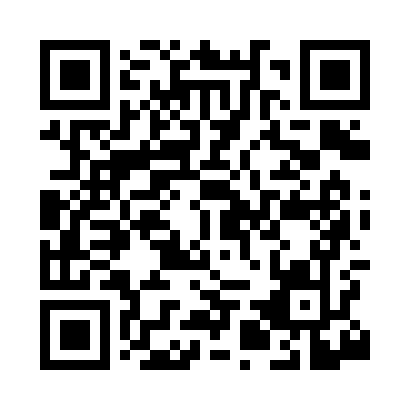 Prayer times for Ohio Camp, Montana, USAMon 1 Jul 2024 - Wed 31 Jul 2024High Latitude Method: Angle Based RulePrayer Calculation Method: Islamic Society of North AmericaAsar Calculation Method: ShafiPrayer times provided by https://www.salahtimes.comDateDayFajrSunriseDhuhrAsrMaghribIsha1Mon3:305:291:315:489:3411:332Tue3:305:291:325:489:3411:333Wed3:315:301:325:489:3311:334Thu3:315:311:325:489:3311:325Fri3:325:321:325:489:3211:326Sat3:325:321:325:489:3211:327Sun3:335:331:325:489:3111:328Mon3:335:341:335:489:3111:329Tue3:345:351:335:489:3011:3110Wed3:345:361:335:489:3011:3111Thu3:355:371:335:479:2911:3112Fri3:355:381:335:479:2811:3113Sat3:365:391:335:479:2711:3014Sun3:365:401:335:479:2611:3015Mon3:375:411:335:479:2611:2916Tue3:385:421:345:469:2511:2917Wed3:385:431:345:469:2411:2918Thu3:395:441:345:469:2311:2819Fri3:405:451:345:469:2211:2620Sat3:425:471:345:459:2111:2421Sun3:445:481:345:459:1911:2222Mon3:465:491:345:449:1811:2023Tue3:495:501:345:449:1711:1824Wed3:515:511:345:449:1611:1625Thu3:535:531:345:439:1511:1426Fri3:555:541:345:439:1311:1127Sat3:575:551:345:429:1211:0928Sun4:005:571:345:429:1111:0729Mon4:025:581:345:419:0911:0530Tue4:045:591:345:419:0811:0231Wed4:066:001:345:409:0611:00